Ekphrastic poetry: Creating art from artAn ekphrastic poem is one that has a painting or other work of art as its subject. Ekphrasis is poetry inspired by art. Over the next two days, you will write two poems that are inspired by art. The first poem will be using art that I have selected for you; the second will be done using art that you select. The primary requirement for your art is that it must come from an art museum. (I provide suggestions for sites below).Landscape with the Fall of Icarus by William Carlos Williams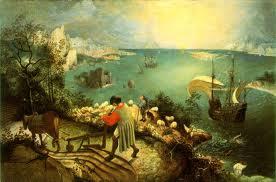 Here’s a famous example of an ekphrastic poem and the art that inspired it:“The Fall of Icarus” by Pieter Brueghel According to Brueghel			insignifcantly when Icarus fell				off the coastit was spring				there wasa farmer was ploughing			a splash quite unnoticedhis field					this wasthe whole pageantry			Icarus drowningof the year wasawake tingling						nearthe edge of the seaconcernedwith itselfsweating in the sunthat meltedthe wings' waxWrite an ekphrastic poem : Using Google Images, pull up one of the following works of art: “The Scream” by Edvard Munch, “Café Terrace At Night” by Vincent Van Gogh, or “Siren withPine” or “In the Night” by Marc Chagall. Study the painting and create a poem that is at least 15 lines long and contains a minimum of 5 different poetic devices (ie. alliteration, assonance, consonance, metaphor, allusion, simile, rhyme, imagery, onomatopoeia, symbolism, personification, repetition etc. ). *Type your work  in Google Docs. Then download it into a Word document, and print it.  Then label your figurative language.  You will turn in both poems together but present one of them to the class.*You can use any of the following approaches to writing your poem:• Write about the scene or subject being depicted in the artwork.• Write in the voice of a person or object shown in the work of art.• Write about your experience of looking at the art.• Relate the work of art to something else it reminds you of.• Imagine what was happening while the artist was creating the piece.• Write in the voice of the artist.• Write a dialogue among characters in a work of art.• Speak directly to the artist or the subject(s) of the piece.• Write in the voice of an object or person portrayed in the artwork.• Imagine a story behind what you see depicted in the piece.• Speculate about why the artist created this work.